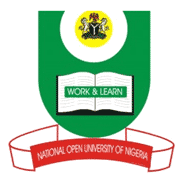 NATIONAL OPEN UNIVERSITY OF NIGERIA14-16 AHMADU BELLO WAY, VICTORIA ISLAND LAGOS            MARCH/APRIL 2016 EXAMINATION			             SCHOOL OF MANAGEMENT SCIENCESCourse Course: BUS 808                                                   Credit Unit: 2Course Title:     Economy and Industry AnalysisTime Allowed:   2hrs Instructions:     1. Attempt question number one (1) and any other (3) questions.                             2. Question number 1 carries 25 marks, while the other three (3) questions                                   carry 15 marks each.                             3. Present all your points in coherent and orderly mannerQuestion One(a) Assume you are an important decision maker in the operation of an industry, list and discuss two major importance of industrial analysis.(5 Marks)(b) Identify and discuss briefly the purpose of environmental analysis in a business set-up.(10 Marks)(c) Enumerate and discuss briefly the major tools of environmental analysis (10 Marks)Question Two(a) Identify and discuss briefly the three major trends or factors affecting the business environment.(9 Marks)(b) Explain the concept of globalization(6 Marks)Question ThreePresent and discuss in detail the various responses to current changes in business environment worldwide(15 Marks)Question Four(a) Explain the idea behind scenario analysis and discuss briefly their uses(7 Marks)(b) Enumerate and discuss the processes or stages in the design of a scenario(8 Marks)Question FivePresent and discuss in detail the major reasons for restructuring an organization.(15 Marks)Question Six(a) Enumerate and discuss briefly the importance of marginal analysis in an industry(7 Marks)(b) Explain the key principles of each of the following marginal analysis:(i) Marginal Revenue(ii) Marginal Cost(iii) Profit maximization(8 Marks)